Коррекционно-развивающее занятие психолога с дошкольниками: «Злость»Упражнение «Отгадай эмоцию»Сегодня мы продолжаем знакомиться с эмоциями. Посмотрите на картинку и скажите, что чувствует человек? (Злость). Как вы узнали? (Мимикой, жестами).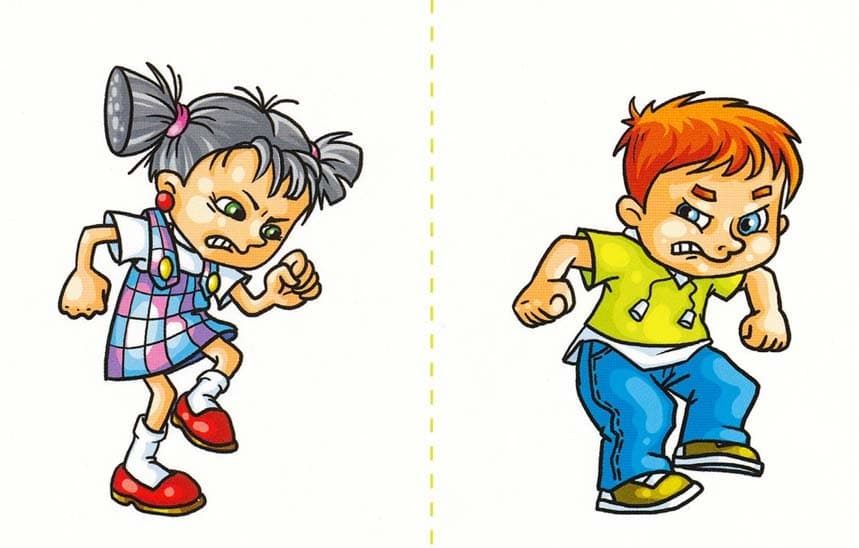 Беседа  о злости- Когда люди сердятся?- На что похожа злость?- Как вы думаете, какая злость на вкус?- Вспомните злых сказочных героев.Упражнение «Найди животное»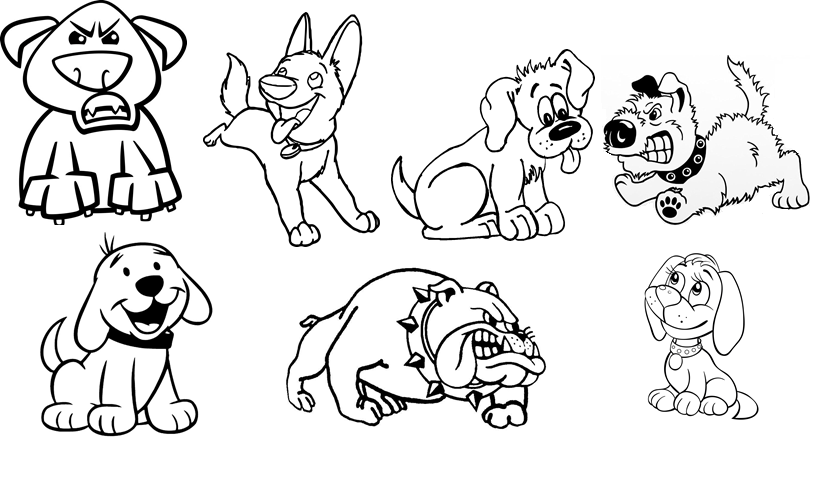 Детям предлагается найти злое животное и обвести его карандашом.А как вы думаете,  можно бороться с гневом не обижая других?Упражнение «Навыки саморегуляции эмоционального состояния»Детей следует ознакомить со способами:адекватного выражения гнева-- порвать газету или помять пластилин;- побить по подушке;- потопать ногами;- выполнить несколько спортивных упражнений;гармонизации эмоционального состояния –- сделать несколько глубоких вдохов;- посчитать от 1 до 10;- обхватить ладонями локти и сильно прижать их к груди, как бы «взять себя в руки»;- принять позу «стойкого оловянного солдатика»: стать на одну ногу, а другую согнуть в колене, руки опустить и постоять так в течение нескольких секунд, а затем повторить упражнение на второй ноге.Игра «Волшебные коврики»Цель: отреагирование негативных эмоций, снятие
агрессивности.Оборудование: «коврик злости», «коврик радости».Описание игры«Коврик злости», на котором будет вымещаться агрессия, кладется перед ребенком.Психолог (или педагог) читает стихотворение, демонстрируя игровые действия, затем предлагает ребенку повторить их: протопать негативную эмоцию на «коврике злости», можно предложить ребенку попрыгать. При активных движениях можно выкрикивать любые слова, выражающие чувство
гнева.«Коврик злости»Коврик злости — вот потеха!
Ну а если не до смеха?
Топну ножкой: раз-два-три…
Улетела злость — смотри!Затем ребенку предлагается «коврик радости», на нем можно полежать, расслабиться, помечтать о чем-то приятном, почувствовать спокойствие и эмоциональное равновесие.«Коврик радости»Коврик радости, привет!
Даришь ты сердечку свет.
На тебе могу лежать,
На тебе могу мечтать,
Отдыхать, летать, кружить.
Я хочу с тобой дружить!Комментарий: в процессе использования в играх необычных игровых пособий дети осознают и понимают, что можно освободиться от разрушительных эмоций не агрессивным способом, а с помощью волшебных помощников.Рефлексия занятия- Что на занятии больше всего понравилось?- Какие эмоции вы испытываете сейчас?